МИНОБРНАУКИ РОССИИФедеральное государственное автономное образовательноеучреждение высшего образования«ЮЖНЫЙ ФЕДЕРАЛЬНЫЙ УНИВЕРСИТЕТ»Академия психологии и педагогики                                  Программа педагогической практикиНаправление подготовки 37.03.01 «Психология»Квалификация (степень) выпускникаБакалавр психологии Рекомендована к утверждению на     заседании кафедры психологии личности                                    протокол заседания № 11 от 7.05.2015г	г. Ростов-на-Дону – 2015  1. Цели педагогической практики Целью педагогической практики является овладение студентами методикой проведения, подготовки, анализа учебных занятий по психологии, а также методикой воспитательной работы.2. Задачи педагогической практики Задачами практики  являются Ознакомление с традиционными и инновационными формами учебных занятий по психологии в вузе.Закрепление теоретических знаний, полученных студентами, умение применять эти знания на практике в учебно-воспитательной работе с учащимися.Овладение основными методами, приёмами и способами подготовки, организации и проведения учебных занятий.Овладение основными методами и приёмами коммуникативного взаимодействия с аудиторией.Изучение основных методов и приемов анализа и самоанализа
учебных занятий.Ознакомление с некоторыми формами и методами организации и проведения воспитательной работы со студентами.Умение студентов проводить учебно-воспитательную работу с учащимися с учетом их возрастных и индивидуальных особенностей, опираясь на знания психологии, педагогики и физиологии.Развитие у студентов стремления к изучению специальных и психологических дисциплин и совершенствованию своих педагогических способностей с целью подготовки к творческому решению задач воспитания и образования.3. Место педагогической практики в структуре ООП бакалавриатаВ соответствии с ФГОС ВПО по направлению 37.03.01 «Психология» бакалавр должен быть подготовлен к педагогической работе в качестве преподавателя для государственных и негосударственных средних учебных заведений. Педагогическая  практика поэтому является важным  этапом в реализации концептуального подхода к организации и проведению практики студентов в ООП по направлению 37.03.01 «Психология» в  Южном федеральном университете. Она помогает формировать саморефлексию студента, научно-педагогическое мировоззрение с учетом современных психолого-педагогических  знаний, способствует осознанию им объективных и субъективных трудностей, существующих в профессии психолога. Обеспечивая комплексный подход, непрерывность и творческий характер подготовки студентов, их личностное развитие, данный вид практики способствует закреплению и углублению теоретических знаний, дает возможность осознать социальную важность выбранной профессии и всю меру профессиональной ответственности, которую несет психолог, преподаватель психологии, учитывая конструктивную сущность психологических знаний. Вместе с общими курсами «Педагогика», «Методика преподавания психологии» педагогическая практика обеспечивает подготовку выпускников к деятельности преподавателя образовательных учреждениях, формируя необходимые компетенции:1. Компетентность в области основ преподавательской деятельности;2. Компетентность в области методики и организации учебно-воспитательного процесса;3. Компетентность в сфере диагностики и оценивания результатов образования;4. Компетентность в области процессов общения (коммуникативная компетентность);5. Компетентность в области самооценки и саморазвития.4.Формы проведения педагогической практики          Обучаемые проходят педагогическую практику в конкретном образовательном учреждении в условиях реального образовательного процесса  в качестве одного из его субъектов.5.  Место и время проведения педагогической практики Педагогическую практику продолжительностью 2 недели проходят все студенты 4 курса бакалавриата в 7 семестре на базе различных образовательных учреждений (в АПП  и др. структурных подразделениях  ЮФУ  )6. Компетенции обучающегося, формируемые в результате прохождения педагогической практики В результате прохождения педагогической  практики обучающийся должен приобрести следующие практические навыки, умения, универсальные и профессиональные компетенции: Способность и готовность к:к проектированию, реализации и оценке учебно- воспитательного процесса, образовательной среды при подготовке психологических кадров с учетом современных активных и интерактивных методов обучения и инновационных технологий (ПК-10);к использованию дидактических приёмов при реализации стандартных коррекциониых, реабилитационных и обучающих программ по оптимизации психической деятельности человека (ПК-11); к просветительской деятельности среди населения с целью повышения уровня психологической культуры общества (ПК-12); 7. Структура и содержание педагогической практики Общая трудоемкость учебной практики составляет 3 зачетных единиц 108 часов.8. Образовательные, научно-исследовательские и научно-производственные технологии, используемые на педагогической практикеРеализация компетентностного подхода в ходе педагогической практики предусматривает широкое использование в учебном процессе активных и интерактивных форм проведения занятий в сочетании с внеаудиторной работой с целью формирования и развития профессиональных навыков студентов.В процессе педагогической практики используются следующие образовательные технологии:творческие задания (подбор материалов по определенной теме, составление таблиц, разработка схем по изучаемым темам);интерактивное выступление (предполагает выступления студентов и ответы на вопросы по результатам выступления, собственную рефлексию выступления);использование наглядных пособий и презентаций (схем, таблиц, диаграмм, рисунков и др.);групповое обсуждение.Информационные и коммуникационные технологии (кейс-метод, мини-дискуссии в группах и др.) уместны при обсуждении проблемных и неоднозначных вопросов, требующих выработки решения в ситуации неопределенности и аргументированного изложения своих взглядов, профессиональной позиции.        Содержание и виды самостоятельной работы10. Формы промежуточной аттестации (по итогам практики)  В ходе  педагогической практики студенты поэтапно отчитываются о проделанной работе, представляя вышеуказанную отчётную документацию руководителя практики, и по окончании практики в течение 2 дней представляется итоговый отчёт  руководителю практики. Отчет должен содержать сведения о конкретно выполненной студентом работе в период прохождения практики и должен быть заверен подписью руководителя базы практики и печатью учебного заведения. В отчете должны содержаться следующие сведения:краткая характеристика базы практики (название и структура учреждения, место психолога в описываемой структуре, должностные обязанности и круг решаемых вопросов психолога);виды выполненных работ и их результаты;самоанализ проделанной работы (наиболее существенные достижения, встреченные трудности, общая оценка итогов практики)заключение, состоящее из замечаний, предложений, научно-практических рекомендаций.Кроме отчета, студенты должны предоставить:характеристику от руководителя практики от организации, заверенную печатью (в ней отмечается отношение студента к работе, его инициативность, трудовая дисциплина т.п.);дневник прохождения практики, подписанный и заверенный печатью организации – базы практики;заполненные бланки и протоколы проведенных диагностических и исследовательских методик с примечаниями и комментариями, обработкой и выводами;Итоговой оценкой результатов прохождения практики является дифференцированный зачет.Учебно-методическое и информационное обеспечение педагогической практики       Шарипов, Ф.В. Педагогика и психология высшей школы : учебное пособие / Ф.В. Шарипов. - М. : Логос, 2012. - 448 с. - (Новая университетская библиотека). - ISBN 978-5-98704-587-9 ; То же [Электронный ресурс]. - URL: http://biblioclub.ru/index.php?page=book&id=119459Козьяков, Р.В. Психология и педагогика : учебник / Р.В. Козьяков. - М. : Директ-Медиа, 2013. - Ч. 1. Психология. - 358 с. - ISBN 978-5-4458-4897-4 ; То же [Электронный ресурс]. - URL:http://biblioclub.ru/index.php?page=book&id=214208Ермаков, В.А. Психология и педагогика : учебное пособие / В.А. Ермаков. - М. : Евразийский открытый институт, 2011. - 302 с. - ISBN 978-5-374-00168-6 ; То же [Электронный ресурс]. - URL: http://biblioclub.ru/index.php?page=book&id=90708Гуревич, П.С. Психология и педагогика : учебник / П.С. Гуревич. - М. : Юнити-Дана, 2012. - 321 с. - (Учебники профессора П.С. Гуревича). - ISBN 5-238-00904-6 ; То же [Электронный ресурс]. - URL: http://biblioclub.ru/index.php?page=book&id=117117дополнительнаяКарандашев В.Н. Методика преподавания психологии. СПб: Питер, 2009.Ляудис В. . Методика преподавания психологии: Учеб.-метод. пособие для студ фак. псих. СПб: Питер, 2007.Хон, Р.Л. Педагогическая психология: Принципы обучения: учебное пособие / Р.Л. Хон. - 2-е изд. - М.: Академический проект, 2005. - 736 с. - (Gaudeamus). - ISBN 5-8291-0266-8; То же [Электронный ресурс]. - URL: http://biblioclub.ru/index.php?page=book&id=220394 Соколков, Е.А. Психология познания: методология и методика преподавания: учебное пособие / Е.А. Соколков. - М.: Логос, 2007. - 384 с. - ISBN 978-5-98699-038-5; То же [Электронный ресурс]. - URL:http://biblioclub.ru/index.php?page=book&id=84760Стоюхина, Н.Ю. Методика преподавания психологии: история, теория, практика: учебное пособие / Н.Ю. Стоюхина. - М.: Флинта, 2009. - 92 с. - ISBN 978-5-9765-0656-5; То же [Электронный ресурс]. - URL:http://biblioclub.ru/index.php?page=book&id=79571в) программное обеспечение и Интернет-ресурсы: Интернет-ресурсы http://psyfactor.org/traning4.htm – информационный ресурсный центр по практической психологии «Пси-фактор», раздел по СПТ.http://psychology.net.ru/dictionaries/psy.html?word=1016  - психологический словарь 
http://www.trepsy.net/training/stat.php?stat=1695 каталог материалов по СПТ (упражнения, ролевые игры, теория). 12. Материально-техническое обеспечение педагогической практики Компьютерный класс, оргтехника,  теле- и аудиоаппаратура (всё – в стандартной комплектации для учебных занятий и самостоятельной работы для их подготовки); доступ к сети Интернет (во время самостоятельной подготовки и на учебных  занятиях). Ноутбук, мультимедийный проектор, проекционный экран.Программа составлена в соответствии с требованиями ФГОС ВО по направлению подготовки 37.03.01«Психология» (квалификация (степень) «бакалавр»).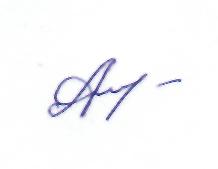 УТВЕРЖДАЮРуководитель направления____________ /_Абакумова И.В./(подпись)		 (Ф.И.О.)               7.05.2015г.Программа разработана Габдулиной  Людмилой Ивановной,канд. психол. наук, доцентом№п/пРазделы (этапы) практики. Виды учебной работы на практике, включая самостоятельную работу студентовТрудоемкость(в часах)Формы текущего контроля1Подготовительный этап 1)Инструктаж по технике безопасности, 2)Проведение организационного собрания: ознакомление студентов с программой практики, правами и обязанностями руководителя практики, правами и обязанностями студентов, требованиями к отчетным материалам, условиями защиты практики и местами ее проведения;22Учёт посещаемостиУчёт посещаемости2Основной этапПодготовка и проведение 2-3 учебных занятий Форма учебного занятия избирается студентами при согласовании с руководителем практики.Посещение нескольких (2-3) учебных занятий, проведённых сокурсниками, и участие в их анализе.Анализ собственных учебных занятий.4. Участие в проведении тестирования по итогам обучения; 5.Участие в учебно-методической работе .6. Участие в работе по формированию установок в отношении здорового образа жизни и поведения, направленного на сохранение здоровья;7.Участие в работе по выявление трудностей в обучении, нарушений и отклонений в психическом развитии, риска асоциального поведения, диагностика психических состояний, возникающих в процессе учебной и внеучебной деятельности; 8.Участие в работе по распространению информации о роли психологических факторов в поддержании и сохранении психического и физического здоровья, в процессах воспитания и образования, трудовой и организационной деятельности, коммуникации;40105515555Промежуточные отчёты и собеседование  с руководителем3Заключительный этап Подготовка итогового отчета по практике. Проведение заключительного собрания, на котором представляются и обсуждаются отчетные материалы студентов о прохождении практики в установленной форме;Анализ отчетных материалов студентов (дневник прохождения практики, отчет), аттестация в ходе собеседования по каждому виду работ, выставление итоговой оценки по практике.644Итоговый отчётЗачётВиды и содержание работОтчетная документация1.Ознакомление с методическом обеспечение учебного процесса в конкретном образовательном учреждении.Запись в отчете.2..Ознакомление с нормативными документами планирования учебного процесса в конкретном образовательном учреждении.Запись в отчете.3.Подготовка учебных занятий Планы или технологические карты занятий с их методическим обеспечением (с использованием современных средств: мультимедийные, аудио, видео и др.) 4.Работа со специальной научно-методической литературой (по заданию руководителя практики).Библиография к проводимым занятиям5..Разработка тестовых заданий по учебной теме для оценивания процесса обученияТесты для контроля знаний обучающихся